Educational Programme for Physical Development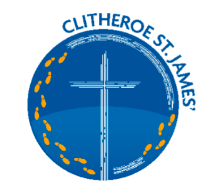 PHYSICAL DEVELOPMENT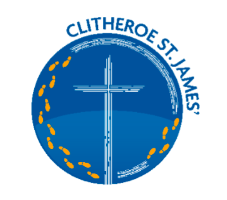 PHYSICAL DEVELOPMENTPhysical activity is vital in children’s all-round development, enabling them to pursue happy, healthy and active lives. Gross and fine motor experiences develop incrementally throughout early childhood, starting with sensory explorations and the development of a child’s strength, co-ordination and positional awareness through tummy time, crawling and play movement with both objects and adults. By creating games and providing opportunities for play both indoors and outdoors, adults can support children to develop their core strength, stability, balance, spatial awareness, co-ordination and agility. Gross motor skills provide the foundation for developing healthy bodies and social and emotional well-being. Fine motor control and precision helps with hand-eye coordination which is later linked to early literacy. Repeated and varied opportunities to explore and play with small world activities, puzzles, arts and crafts and the practice of using small tools, with feedback and support from adults, allow children to develop proficiency, control and confidence.PHYSICAL DEVELOPMENTPHYSICAL DEVELOPMENTKey Learning Linked to Physical DevelopmentKey Learning Linked to Physical DevelopmentKey Learning Linked to Physical DevelopmentGROSS MOTOR DEVELOPMENT• Fundamental movement skills – run/running fast, travel onfeet/feet and hands, underhand throw, underhand roll, catching,vertical jump and land, hop, static balance, balance on body partsand balance using equipment, side roll and rock and roll, pencilroll.• Gross motor skills/movements – climbing, crawling, skipping,sliding, slithering, shuffling.• Spatial Awareness – awareness of own space, negotiates space,finds a space, changes direction, stops.• Safety Awareness – when moving themselves; when travellingon, under, over through equipment and apparatus; using smallapparatus and equipment; carrying and moving equipment andapparatus; respond to safety instructions.• Apparatus – control and balance when using equipment forclimbing, jumping, scrambling, travelling, swinging; interacts withsmall equipment – drop, push, throw, roll, catch, kick.• Body strength – with and without tools and equipment e.g. skywriting outdoors, carrying, pushing, pulling, digging.• Movement of body parts - rotation of waist, shoulder, hip, knee;bending, flexing and rotation of elbow and wrist; making shapeswith arms and hands, legs and feet; wriggling and stretchingelbows, wrists, fingers, knees, ankles, feet, toes.• Use of Vocabulary linked to Movement - names of body parts,directional movement – up down, backwards, forwards, sideways;speed – fast, faster, slow, slowly, slowerGROSS MOTOR DEVELOPMENT• Fundamental movement skills – run/running fast, travel onfeet/feet and hands, underhand throw, underhand roll, catching,vertical jump and land, hop, static balance, balance on body partsand balance using equipment, side roll and rock and roll, pencilroll.• Gross motor skills/movements – climbing, crawling, skipping,sliding, slithering, shuffling.• Spatial Awareness – awareness of own space, negotiates space,finds a space, changes direction, stops.• Safety Awareness – when moving themselves; when travellingon, under, over through equipment and apparatus; using smallapparatus and equipment; carrying and moving equipment andapparatus; respond to safety instructions.• Apparatus – control and balance when using equipment forclimbing, jumping, scrambling, travelling, swinging; interacts withsmall equipment – drop, push, throw, roll, catch, kick.• Body strength – with and without tools and equipment e.g. skywriting outdoors, carrying, pushing, pulling, digging.• Movement of body parts - rotation of waist, shoulder, hip, knee;bending, flexing and rotation of elbow and wrist; making shapeswith arms and hands, legs and feet; wriggling and stretchingelbows, wrists, fingers, knees, ankles, feet, toes.• Use of Vocabulary linked to Movement - names of body parts,directional movement – up down, backwards, forwards, sideways;speed – fast, faster, slow, slowly, slowerFINE MOTOR DEVELOPMENT• Fine motor skills – demonstrates left/right hand dominance, demonstrateshand-eye co-ordination; dexterity, manipulation and control when interactingwith materials, objects, equipment and toys; manipulation and control whenusing tools and equipment.Linked to Handwriting/Drawing• Movement of body parts – rotation of shoulder; bending, flexing and rotationof elbow and wrist; making a fist; finger isolation, wriggling and stretchingfingers, grasp and release, exploring mark making using fingers and media.• Strength – shoulder, elbow, wrist, fingers.• Pencil grip – holds writing tools and implements with a mature pencil grip, usesappropriate amount of pressure.• Lines and Patterns - uses a variety of media and tools to scribble and doodle,draw lines, shapes and patterns: undulating, wavy, vertical, horizontal,diagonal, straight, parallel, zig-zag, curved, circular, enclosed abstract shapes,dots.• Drawing - draws pictures using a range of media and materials, adds detail topictures, demonstrates control of tools for drawing, takes care when drawing,demonstrates accuracy in their drawing.• Communication - talks about their mark making, representations, drawingsand writing; discusses mark making, writing and drawings with others.• Manipulate and control a range of tools with increasing accuracy to representtheir ideas and experiences.• Control of writing tools and equipment – size of letters, correct starting pointsfor different groups of letters, forms letters correctly.• Letter formation – draws patterns, understands and follows language linked totalk about shape and movement of patterns and letters, knows the handwritingmovements involved in the three basic letter shapes as exemplified by ‘l’ ‘c’ ‘r’and forms basic letter shapes (linked to teaching ofphonics and those letters in their name).What this Looks like in EYFSWhat this Looks like in EYFSWhat this Looks like in EYFSAutumn 1Where do I belong?  Me and my worldGross MotorPE SCHEME – Fundamental Movement SkillsJump for distance, to land appropriately, to hop on both feet, to underarm throw for distance, to catch with increasing accuracy, to climb with confidence under, over and through climbing equipment.Outdoor play opportunities to allow children to move vigorously Explicit modelling of the fundamental movement skillsBuilding core strength, stability, balance and spatial awarenessFine MotorTalking about writing and seeing teacher modelling writing.Opportunities for mark making/ pre writing patterns and lines and shapesDiscrimination of left/ right- puppets, can you pick it up in your right/ left hand?Hand eye coordination- bean bags into buckets, lacing, threading, weaving, skittles, bowling, magnetic fishing.In hand strength- snack area, opening packets, jars, peeling, dough, water transfer sponges, banging, tongs and tweezers.Hand finger manipulation - finger rhymes, construction kits, opening things, fastenings, zips, buttons and velcroFinger isolation - finger painting, popping bubbles, pressing keyboard, telephone buttons role playGrasp- spherical grasp playing with small balls picking up and throwingCylindrical grasp- cups, bottles, mugs, pincer grasp – popping bubble wrap. Tripod grasp chalks, pencils, crayons, paint brushesRelease- objects down guttering, marble run, connect 4, building towers Pencil controlDrawing Letter formation/handwriting following RED ROSE PHONICS letter formation rhymes Dough Station, threading, tweezers and tongs, picking up small objects Autumn 1Where do I belong?  Me and my worldGross MotorPE SCHEME – Fundamental Movement SkillsJump for distance, to land appropriately, to hop on both feet, to underarm throw for distance, to catch with increasing accuracy, to climb with confidence under, over and through climbing equipment.Outdoor play opportunities to allow children to move vigorously Explicit modelling of the fundamental movement skillsBuilding core strength, stability, balance and spatial awarenessFine MotorTalking about writing and seeing teacher modelling writing.Opportunities for mark making/ pre writing patterns and lines and shapesDiscrimination of left/ right- puppets, can you pick it up in your right/ left hand?Hand eye coordination- bean bags into buckets, lacing, threading, weaving, skittles, bowling, magnetic fishing.In hand strength- snack area, opening packets, jars, peeling, dough, water transfer sponges, banging, tongs and tweezers.Hand finger manipulation - finger rhymes, construction kits, opening things, fastenings, zips, buttons and velcroFinger isolation - finger painting, popping bubbles, pressing keyboard, telephone buttons role playGrasp- spherical grasp playing with small balls picking up and throwingCylindrical grasp- cups, bottles, mugs, pincer grasp – popping bubble wrap. Tripod grasp chalks, pencils, crayons, paint brushesRelease- objects down guttering, marble run, connect 4, building towers Pencil controlDrawing Letter formation/handwriting following RED ROSE PHONICS letter formation rhymes Dough Station, threading, tweezers and tongs, picking up small objects Autumn 1Where do I belong?  Me and my worldGross MotorPE SCHEME – Fundamental Movement SkillsJump for distance, to land appropriately, to hop on both feet, to underarm throw for distance, to catch with increasing accuracy, to climb with confidence under, over and through climbing equipment.Outdoor play opportunities to allow children to move vigorously Explicit modelling of the fundamental movement skillsBuilding core strength, stability, balance and spatial awarenessFine MotorTalking about writing and seeing teacher modelling writing.Opportunities for mark making/ pre writing patterns and lines and shapesDiscrimination of left/ right- puppets, can you pick it up in your right/ left hand?Hand eye coordination- bean bags into buckets, lacing, threading, weaving, skittles, bowling, magnetic fishing.In hand strength- snack area, opening packets, jars, peeling, dough, water transfer sponges, banging, tongs and tweezers.Hand finger manipulation - finger rhymes, construction kits, opening things, fastenings, zips, buttons and velcroFinger isolation - finger painting, popping bubbles, pressing keyboard, telephone buttons role playGrasp- spherical grasp playing with small balls picking up and throwingCylindrical grasp- cups, bottles, mugs, pincer grasp – popping bubble wrap. Tripod grasp chalks, pencils, crayons, paint brushesRelease- objects down guttering, marble run, connect 4, building towers Pencil controlDrawing Letter formation/handwriting following RED ROSE PHONICS letter formation rhymes Dough Station, threading, tweezers and tongs, picking up small objects Autum 2What do we celebrate?  Sparkle and ShineGross MotorPE SCHEME- Fundamental Movement Skills “How to catch a star”To balance on small and large body parts in the shape of a star.To send a ball/ throwing equipment with increasing accuracyTo jump and land appropriatelyTo climb under, over and through climbing equipmentTo practise throwing overarmOutdoor play opportunities to allow children to move vigorouslyExplicit modelling of the fundamental movement skillsBuilding core strength, stability, balance and spatial awarenessFine MotorTalking about writing and seeing teacher modelling writing.Opportunities for mark making/ pre writing patterns and lines and shapesDiscrimination of left/ right- puppets, can you pick it up in your right/ left hand?Hand eye coordination- bean bags into buckets, lacing, threading, weaving, skittles, bowling, magnetic fishing.In hand strength- snack area, opening packets, jars, peeling, dough, water transfer sponges, banging, tongs and tweezers.Hand finger manipulation - finger rhymes, construction kits, opening things, fastenings, zips, buttons and velcroFinger isolation - finger painting, popping bubbles, pressing keyboard, telephone buttons role playGrasp- spherical grasp playing with small balls picking up and throwingCylindrical grasp- cups, bottles, mugs, pincer grasp – popping bubble wrap. Tripod grasp chalks, pencils, crayons, paint brushesRelease- objects down guttering, marble run, connect 4, building towers Pencil controlDrawing Letter formation/handwriting following RED ROSE PHONICS letter formation rhymes Dough Station, threading, tweezers and tongs, picking up small objects    

Autum 2What do we celebrate?  Sparkle and ShineGross MotorPE SCHEME- Fundamental Movement Skills “How to catch a star”To balance on small and large body parts in the shape of a star.To send a ball/ throwing equipment with increasing accuracyTo jump and land appropriatelyTo climb under, over and through climbing equipmentTo practise throwing overarmOutdoor play opportunities to allow children to move vigorouslyExplicit modelling of the fundamental movement skillsBuilding core strength, stability, balance and spatial awarenessFine MotorTalking about writing and seeing teacher modelling writing.Opportunities for mark making/ pre writing patterns and lines and shapesDiscrimination of left/ right- puppets, can you pick it up in your right/ left hand?Hand eye coordination- bean bags into buckets, lacing, threading, weaving, skittles, bowling, magnetic fishing.In hand strength- snack area, opening packets, jars, peeling, dough, water transfer sponges, banging, tongs and tweezers.Hand finger manipulation - finger rhymes, construction kits, opening things, fastenings, zips, buttons and velcroFinger isolation - finger painting, popping bubbles, pressing keyboard, telephone buttons role playGrasp- spherical grasp playing with small balls picking up and throwingCylindrical grasp- cups, bottles, mugs, pincer grasp – popping bubble wrap. Tripod grasp chalks, pencils, crayons, paint brushesRelease- objects down guttering, marble run, connect 4, building towers Pencil controlDrawing Letter formation/handwriting following RED ROSE PHONICS letter formation rhymes Dough Station, threading, tweezers and tongs, picking up small objects    

Autum 2What do we celebrate?  Sparkle and ShineGross MotorPE SCHEME- Fundamental Movement Skills “How to catch a star”To balance on small and large body parts in the shape of a star.To send a ball/ throwing equipment with increasing accuracyTo jump and land appropriatelyTo climb under, over and through climbing equipmentTo practise throwing overarmOutdoor play opportunities to allow children to move vigorouslyExplicit modelling of the fundamental movement skillsBuilding core strength, stability, balance and spatial awarenessFine MotorTalking about writing and seeing teacher modelling writing.Opportunities for mark making/ pre writing patterns and lines and shapesDiscrimination of left/ right- puppets, can you pick it up in your right/ left hand?Hand eye coordination- bean bags into buckets, lacing, threading, weaving, skittles, bowling, magnetic fishing.In hand strength- snack area, opening packets, jars, peeling, dough, water transfer sponges, banging, tongs and tweezers.Hand finger manipulation - finger rhymes, construction kits, opening things, fastenings, zips, buttons and velcroFinger isolation - finger painting, popping bubbles, pressing keyboard, telephone buttons role playGrasp- spherical grasp playing with small balls picking up and throwingCylindrical grasp- cups, bottles, mugs, pincer grasp – popping bubble wrap. Tripod grasp chalks, pencils, crayons, paint brushesRelease- objects down guttering, marble run, connect 4, building towers Pencil controlDrawing Letter formation/handwriting following RED ROSE PHONICS letter formation rhymes Dough Station, threading, tweezers and tongs, picking up small objects    

Spring 1Where am I going and how will I get there?Gross MotorPE SCHEME- “Transport”To travel in a variety of waysTo adjust speed and avoid obstaclesTo show increasing control over pushing an object.To perform a variety of gymnastic rolls.To overarm throw for distance.To climb climbing equipmentOutdoor play opportunities to allow children to move vigorously Explicit modelling of the fundamental movement skillsBuilding core strength, stability, balance and spatial awarenessFine MotorTalking about writing and seeing teacher modelling writing.Opportunities for mark making/ pre writing patterns and lines and shapesDiscrimination of left/ right- puppets, can you pick it up in your right/ left hand?Hand eye coordination- bean bags into buckets, lacing, threading, weaving, skittles, bowling, magnetic fishing.In hand strength- snack area, opening packets, jars, peeling, dough, water transfer sponges, banging, tongs and tweezers.Hand finger manipulation - finger rhymes, construction kits, opening things, fastenings, zips, buttons and velcroFinger isolation - finger painting, popping bubbles, pressing keyboard, telephone buttons role playGrasp- spherical grasp playing with small balls picking up and throwingCylindrical grasp- cups, bottles, mugs, pincer grasp – popping bubble wrap. Tripod grasp chalks, pencils, crayons, paint brushesRelease- objects down guttering, marble run, connect 4, building towers Pencil controlDrawing Letter formation/handwriting following RED ROSE PHONICS letter formation rhymes Dough Station, threading, tweezers and tongs, picking up small objectsSpring 1Where am I going and how will I get there?Gross MotorPE SCHEME- “Transport”To travel in a variety of waysTo adjust speed and avoid obstaclesTo show increasing control over pushing an object.To perform a variety of gymnastic rolls.To overarm throw for distance.To climb climbing equipmentOutdoor play opportunities to allow children to move vigorously Explicit modelling of the fundamental movement skillsBuilding core strength, stability, balance and spatial awarenessFine MotorTalking about writing and seeing teacher modelling writing.Opportunities for mark making/ pre writing patterns and lines and shapesDiscrimination of left/ right- puppets, can you pick it up in your right/ left hand?Hand eye coordination- bean bags into buckets, lacing, threading, weaving, skittles, bowling, magnetic fishing.In hand strength- snack area, opening packets, jars, peeling, dough, water transfer sponges, banging, tongs and tweezers.Hand finger manipulation - finger rhymes, construction kits, opening things, fastenings, zips, buttons and velcroFinger isolation - finger painting, popping bubbles, pressing keyboard, telephone buttons role playGrasp- spherical grasp playing with small balls picking up and throwingCylindrical grasp- cups, bottles, mugs, pincer grasp – popping bubble wrap. Tripod grasp chalks, pencils, crayons, paint brushesRelease- objects down guttering, marble run, connect 4, building towers Pencil controlDrawing Letter formation/handwriting following RED ROSE PHONICS letter formation rhymes Dough Station, threading, tweezers and tongs, picking up small objectsSpring 1Where am I going and how will I get there?Gross MotorPE SCHEME- “Transport”To travel in a variety of waysTo adjust speed and avoid obstaclesTo show increasing control over pushing an object.To perform a variety of gymnastic rolls.To overarm throw for distance.To climb climbing equipmentOutdoor play opportunities to allow children to move vigorously Explicit modelling of the fundamental movement skillsBuilding core strength, stability, balance and spatial awarenessFine MotorTalking about writing and seeing teacher modelling writing.Opportunities for mark making/ pre writing patterns and lines and shapesDiscrimination of left/ right- puppets, can you pick it up in your right/ left hand?Hand eye coordination- bean bags into buckets, lacing, threading, weaving, skittles, bowling, magnetic fishing.In hand strength- snack area, opening packets, jars, peeling, dough, water transfer sponges, banging, tongs and tweezers.Hand finger manipulation - finger rhymes, construction kits, opening things, fastenings, zips, buttons and velcroFinger isolation - finger painting, popping bubbles, pressing keyboard, telephone buttons role playGrasp- spherical grasp playing with small balls picking up and throwingCylindrical grasp- cups, bottles, mugs, pincer grasp – popping bubble wrap. Tripod grasp chalks, pencils, crayons, paint brushesRelease- objects down guttering, marble run, connect 4, building towers Pencil controlDrawing Letter formation/handwriting following RED ROSE PHONICS letter formation rhymes Dough Station, threading, tweezers and tongs, picking up small objectsSpring 2What do I like to eat and is it good for me?Gross MotorPE SCHEME- Rosie’s Walk To jump and land appropriatelyTo experiment with different ways of travelling shuffling, running, jumping, skipping, sliding and hoppingTo climb over and through climbing equipmentTo experiment with ways of travelling on hands and feetOutdoor play opportunities to allow children to move vigorously Explicit modelling of the fundamental movement skillsBuilding core strength, stability, balance and spatial awarenessFine MotorTalking about writing and seeing teacher modelling writing.Opportunities for mark making/ pre writing patterns and lines and shapesDiscrimination of left/ right- puppets, can you pick it up in your right/ left hand?Hand eye coordination- bean bags into buckets, lacing, threading, weaving, skittles, bowling, magnetic fishing.In hand strength- snack area, opening packets, jars, peeling, dough, water transfer sponges, banging, tongs and tweezers.Hand finger manipulation - finger rhymes, construction kits, opening things, fastenings, zips, buttons and velcroFinger isolation - finger painting, popping bubbles, pressing keyboard, telephone buttons role playGrasp- spherical grasp playing with small balls picking up and throwingCylindrical grasp- cups, bottles, mugs, pincer grasp – popping bubble wrap. Tripod grasp chalks, pencils, crayons, paint brushesRelease- objects down guttering, marble run, connect 4, building towers Pencil controlDrawing Letter formation/handwriting following RED ROSE PHONICS letter formation rhymes Dough Station, threading, tweezers and tongs, picking up small objectsSpring 2What do I like to eat and is it good for me?Gross MotorPE SCHEME- Rosie’s Walk To jump and land appropriatelyTo experiment with different ways of travelling shuffling, running, jumping, skipping, sliding and hoppingTo climb over and through climbing equipmentTo experiment with ways of travelling on hands and feetOutdoor play opportunities to allow children to move vigorously Explicit modelling of the fundamental movement skillsBuilding core strength, stability, balance and spatial awarenessFine MotorTalking about writing and seeing teacher modelling writing.Opportunities for mark making/ pre writing patterns and lines and shapesDiscrimination of left/ right- puppets, can you pick it up in your right/ left hand?Hand eye coordination- bean bags into buckets, lacing, threading, weaving, skittles, bowling, magnetic fishing.In hand strength- snack area, opening packets, jars, peeling, dough, water transfer sponges, banging, tongs and tweezers.Hand finger manipulation - finger rhymes, construction kits, opening things, fastenings, zips, buttons and velcroFinger isolation - finger painting, popping bubbles, pressing keyboard, telephone buttons role playGrasp- spherical grasp playing with small balls picking up and throwingCylindrical grasp- cups, bottles, mugs, pincer grasp – popping bubble wrap. Tripod grasp chalks, pencils, crayons, paint brushesRelease- objects down guttering, marble run, connect 4, building towers Pencil controlDrawing Letter formation/handwriting following RED ROSE PHONICS letter formation rhymes Dough Station, threading, tweezers and tongs, picking up small objectsSpring 2What do I like to eat and is it good for me?Gross MotorPE SCHEME- Rosie’s Walk To jump and land appropriatelyTo experiment with different ways of travelling shuffling, running, jumping, skipping, sliding and hoppingTo climb over and through climbing equipmentTo experiment with ways of travelling on hands and feetOutdoor play opportunities to allow children to move vigorously Explicit modelling of the fundamental movement skillsBuilding core strength, stability, balance and spatial awarenessFine MotorTalking about writing and seeing teacher modelling writing.Opportunities for mark making/ pre writing patterns and lines and shapesDiscrimination of left/ right- puppets, can you pick it up in your right/ left hand?Hand eye coordination- bean bags into buckets, lacing, threading, weaving, skittles, bowling, magnetic fishing.In hand strength- snack area, opening packets, jars, peeling, dough, water transfer sponges, banging, tongs and tweezers.Hand finger manipulation - finger rhymes, construction kits, opening things, fastenings, zips, buttons and velcroFinger isolation - finger painting, popping bubbles, pressing keyboard, telephone buttons role playGrasp- spherical grasp playing with small balls picking up and throwingCylindrical grasp- cups, bottles, mugs, pincer grasp – popping bubble wrap. Tripod grasp chalks, pencils, crayons, paint brushesRelease- objects down guttering, marble run, connect 4, building towers Pencil controlDrawing Letter formation/handwriting following RED ROSE PHONICS letter formation rhymes Dough Station, threading, tweezers and tongs, picking up small objectsSummer 1Are animals like me?Gross Motor- PE SCHEME- Hungry CaterpillarTo perform the basic skill of jumpingTo travel over, under and through balance and climbing equipmentTo balance on a range of body partsTo throw underarmTo roll in a variety of waysOutdoor play opportunities to allow children to move vigorously Explicit modelling of the fundamental movement skillsBuilding core strength, stability, balance and spatial awarenessFine MotorTalking about writing and seeing teacher modelling writing.Opportunities for mark making/ pre writing patterns and lines and shapesDiscrimination of left/ right- puppets, can you pick it up in your right/ left hand?Hand eye coordination- bean bags into buckets, lacing, threading, weaving, skittles, bowling, magnetic fishing.In hand strength- snack area, opening packets, jars, peeling, dough, water transfer sponges, banging, tongs and tweezers.Hand finger manipulation - finger rhymes, construction kits, opening things, fastenings, zips, buttons and velcroFinger isolation - finger painting, popping bubbles, pressing keyboard, telephone buttons role playGrasp- spherical grasp playing with small balls picking up and throwingCylindrical grasp- cups, bottles, mugs, pincer grasp – popping bubble wrap. Tripod grasp chalks, pencils, crayons, paint brushesRelease- objects down guttering, marble run, connect 4, building towers Pencil controlDrawing Letter formation/handwriting following RED ROSE PHONICS letter formation rhymes Dough Station, threading, tweezers and tongs, picking up small objectsSummer 1Are animals like me?Gross Motor- PE SCHEME- Hungry CaterpillarTo perform the basic skill of jumpingTo travel over, under and through balance and climbing equipmentTo balance on a range of body partsTo throw underarmTo roll in a variety of waysOutdoor play opportunities to allow children to move vigorously Explicit modelling of the fundamental movement skillsBuilding core strength, stability, balance and spatial awarenessFine MotorTalking about writing and seeing teacher modelling writing.Opportunities for mark making/ pre writing patterns and lines and shapesDiscrimination of left/ right- puppets, can you pick it up in your right/ left hand?Hand eye coordination- bean bags into buckets, lacing, threading, weaving, skittles, bowling, magnetic fishing.In hand strength- snack area, opening packets, jars, peeling, dough, water transfer sponges, banging, tongs and tweezers.Hand finger manipulation - finger rhymes, construction kits, opening things, fastenings, zips, buttons and velcroFinger isolation - finger painting, popping bubbles, pressing keyboard, telephone buttons role playGrasp- spherical grasp playing with small balls picking up and throwingCylindrical grasp- cups, bottles, mugs, pincer grasp – popping bubble wrap. Tripod grasp chalks, pencils, crayons, paint brushesRelease- objects down guttering, marble run, connect 4, building towers Pencil controlDrawing Letter formation/handwriting following RED ROSE PHONICS letter formation rhymes Dough Station, threading, tweezers and tongs, picking up small objectsSummer 1Are animals like me?Gross Motor- PE SCHEME- Hungry CaterpillarTo perform the basic skill of jumpingTo travel over, under and through balance and climbing equipmentTo balance on a range of body partsTo throw underarmTo roll in a variety of waysOutdoor play opportunities to allow children to move vigorously Explicit modelling of the fundamental movement skillsBuilding core strength, stability, balance and spatial awarenessFine MotorTalking about writing and seeing teacher modelling writing.Opportunities for mark making/ pre writing patterns and lines and shapesDiscrimination of left/ right- puppets, can you pick it up in your right/ left hand?Hand eye coordination- bean bags into buckets, lacing, threading, weaving, skittles, bowling, magnetic fishing.In hand strength- snack area, opening packets, jars, peeling, dough, water transfer sponges, banging, tongs and tweezers.Hand finger manipulation - finger rhymes, construction kits, opening things, fastenings, zips, buttons and velcroFinger isolation - finger painting, popping bubbles, pressing keyboard, telephone buttons role playGrasp- spherical grasp playing with small balls picking up and throwingCylindrical grasp- cups, bottles, mugs, pincer grasp – popping bubble wrap. Tripod grasp chalks, pencils, crayons, paint brushesRelease- objects down guttering, marble run, connect 4, building towers Pencil controlDrawing Letter formation/handwriting following RED ROSE PHONICS letter formation rhymes Dough Station, threading, tweezers and tongs, picking up small objectsSummer 2What does the Summer bring?Gross MotorPE SCHEME- Rumble in the JungleTo travel on hands and feetTo roll in a variety of waysTo use underarm and overarm throw with increasing accuracyOutdoor play opportunities to allow children to move vigorously Explicit modelling of the fundamental movement skillsBuilding core strength, stability, balance and spatial awarenessFine MotorTalking about writing and seeing teacher modelling writing.Opportunities for mark making/ pre writing patterns and lines and shapesDiscrimination of left/ right- puppets, can you pick it up in your right/ left hand?Hand eye coordination- bean bags into buckets, lacing, threading, weaving, skittles, bowling, magnetic fishing.In hand strength- snack area, opening packets, jars, peeling, dough, water transfer sponges, banging, tongs and tweezers.Hand finger manipulation - finger rhymes, construction kits, opening things, fastenings, zips, buttons and velcroFinger isolation - finger painting, popping bubbles, pressing keyboard, telephone buttons role playGrasp- spherical grasp playing with small balls picking up and throwingCylindrical grasp- cups, bottles, mugs, pincer grasp – popping bubble wrap. Tripod grasp chalks, pencils, crayons, paint brushesRelease- objects down guttering, marble run, connect 4, building towers Pencil controlDrawing Letter formation/handwriting following RED ROSE PHONICS letter formation rhymes Dough Station, threading, tweezers and tongs, picking up small objectsSummer 2What does the Summer bring?Gross MotorPE SCHEME- Rumble in the JungleTo travel on hands and feetTo roll in a variety of waysTo use underarm and overarm throw with increasing accuracyOutdoor play opportunities to allow children to move vigorously Explicit modelling of the fundamental movement skillsBuilding core strength, stability, balance and spatial awarenessFine MotorTalking about writing and seeing teacher modelling writing.Opportunities for mark making/ pre writing patterns and lines and shapesDiscrimination of left/ right- puppets, can you pick it up in your right/ left hand?Hand eye coordination- bean bags into buckets, lacing, threading, weaving, skittles, bowling, magnetic fishing.In hand strength- snack area, opening packets, jars, peeling, dough, water transfer sponges, banging, tongs and tweezers.Hand finger manipulation - finger rhymes, construction kits, opening things, fastenings, zips, buttons and velcroFinger isolation - finger painting, popping bubbles, pressing keyboard, telephone buttons role playGrasp- spherical grasp playing with small balls picking up and throwingCylindrical grasp- cups, bottles, mugs, pincer grasp – popping bubble wrap. Tripod grasp chalks, pencils, crayons, paint brushesRelease- objects down guttering, marble run, connect 4, building towers Pencil controlDrawing Letter formation/handwriting following RED ROSE PHONICS letter formation rhymes Dough Station, threading, tweezers and tongs, picking up small objectsSummer 2What does the Summer bring?Gross MotorPE SCHEME- Rumble in the JungleTo travel on hands and feetTo roll in a variety of waysTo use underarm and overarm throw with increasing accuracyOutdoor play opportunities to allow children to move vigorously Explicit modelling of the fundamental movement skillsBuilding core strength, stability, balance and spatial awarenessFine MotorTalking about writing and seeing teacher modelling writing.Opportunities for mark making/ pre writing patterns and lines and shapesDiscrimination of left/ right- puppets, can you pick it up in your right/ left hand?Hand eye coordination- bean bags into buckets, lacing, threading, weaving, skittles, bowling, magnetic fishing.In hand strength- snack area, opening packets, jars, peeling, dough, water transfer sponges, banging, tongs and tweezers.Hand finger manipulation - finger rhymes, construction kits, opening things, fastenings, zips, buttons and velcroFinger isolation - finger painting, popping bubbles, pressing keyboard, telephone buttons role playGrasp- spherical grasp playing with small balls picking up and throwingCylindrical grasp- cups, bottles, mugs, pincer grasp – popping bubble wrap. Tripod grasp chalks, pencils, crayons, paint brushesRelease- objects down guttering, marble run, connect 4, building towers Pencil controlDrawing Letter formation/handwriting following RED ROSE PHONICS letter formation rhymes Dough Station, threading, tweezers and tongs, picking up small objectsEARLY LEARNING GOAL (ELG) GROSS MOTOR SKILLSChildren at the expected level of development will:  Negotiate space and obstacles safely, with consideration for themselves and others;  Demonstrate strength, balance and coordination when playing;  Move energetically, such as running, jumping, dancing, hopping, skipping and climbing.EARLY LEARNING GOAL (ELG) FINE MOTOR SKILLSChildren at the expected level of development will:- Hold a pencil effectively in preparation for fluent writing – using thetripod grip in almost all cases;- Use a range of small tools, including scissors, paint brushes and cutlery;- Begin to show accuracy and care when drawing.
EARLY LEARNING GOAL (ELG) GROSS MOTOR SKILLSChildren at the expected level of development will:  Negotiate space and obstacles safely, with consideration for themselves and others;  Demonstrate strength, balance and coordination when playing;  Move energetically, such as running, jumping, dancing, hopping, skipping and climbing.EARLY LEARNING GOAL (ELG) FINE MOTOR SKILLSChildren at the expected level of development will:- Hold a pencil effectively in preparation for fluent writing – using thetripod grip in almost all cases;- Use a range of small tools, including scissors, paint brushes and cutlery;- Begin to show accuracy and care when drawing.
EARLY LEARNING GOAL (ELG) GROSS MOTOR SKILLSChildren at the expected level of development will:  Negotiate space and obstacles safely, with consideration for themselves and others;  Demonstrate strength, balance and coordination when playing;  Move energetically, such as running, jumping, dancing, hopping, skipping and climbing.EARLY LEARNING GOAL (ELG) FINE MOTOR SKILLSChildren at the expected level of development will:- Hold a pencil effectively in preparation for fluent writing – using thetripod grip in almost all cases;- Use a range of small tools, including scissors, paint brushes and cutlery;- Begin to show accuracy and care when drawing.
This sets out possible learning and intentions our plans are flexible as our children’s learning is often driven by their interests and certainly planned around their needs.  This sets out possible learning and intentions our plans are flexible as our children’s learning is often driven by their interests and certainly planned around their needs.  This sets out possible learning and intentions our plans are flexible as our children’s learning is often driven by their interests and certainly planned around their needs.  